For details, please contact at:Ernakulum Branch of SIRC of ICAI, ICAI Bhawan, Diwan's Road, Ernakulam, Kochi-682 016, Ph: 0484 2369238, 2372953.   Fax: 2372953, E-mail: ernakulam@icai.orgSecretary, Committee for Capacity Building of Members in Practice (CCBMP), ICAI, Telephone: 0120-3045994, E-mail: sambit.mishra@icai.in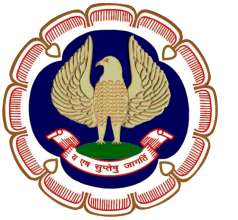 The Institute of Chartered Accountants of IndiaThe Institute of Chartered Accountants of IndiaThe Institute of Chartered Accountants of IndiaThe Institute of Chartered Accountants of IndiaThe Institute of Chartered Accountants of IndiaSeminar on Capacity Building Measures of Practitioners with Special Focus on Direct Taxes & Indirect TaxesSeminar on Capacity Building Measures of Practitioners with Special Focus on Direct Taxes & Indirect TaxesSeminar on Capacity Building Measures of Practitioners with Special Focus on Direct Taxes & Indirect TaxesSeminar on Capacity Building Measures of Practitioners with Special Focus on Direct Taxes & Indirect TaxesSeminar on Capacity Building Measures of Practitioners with Special Focus on Direct Taxes & Indirect TaxesFriday, 28th April 201702.00 pm – 09.00 pmFriday, 28th April 201702.00 pm – 09.00 pmFriday, 28th April 201702.00 pm – 09.00 pmat Renai Cochin,Palarivattom, at Renai Cochin,Palarivattom, Organised:Committee for Capacity Building of Members in Practice (CCBMP)Hosted:Ernakulam Branch of SIRC of ICAIOrganised:Committee for Capacity Building of Members in Practice (CCBMP)Hosted:Ernakulam Branch of SIRC of ICAIOrganised:Committee for Capacity Building of Members in Practice (CCBMP)Hosted:Ernakulam Branch of SIRC of ICAIOrganised:Committee for Capacity Building of Members in Practice (CCBMP)Hosted:Ernakulam Branch of SIRC of ICAIOrganised:Committee for Capacity Building of Members in Practice (CCBMP)Hosted:Ernakulam Branch of SIRC of ICAICPE Credit:6 HoursCPE Credit:6 HoursCPE Credit:6 HoursRegistration Fees:ARS- Nil, Others- Rs.900/-Registration Fees:ARS- Nil, Others- Rs.900/-Programme02.00 pm – 02.30 pmRegistrationRegistrationRegistrationRegistration02.30 pm-  04.00 pmFirst Technical Session: Benami Property TransactionsFirst Technical Session: Benami Property TransactionsFirst Technical Session: Benami Property TransactionsFirst Technical Session: Benami Property Transactions04.00 pm - 04.30 pmInaugural SessionCA. Nilesh S Vikamsey, President, ICAIInaugural SessionCA. Nilesh S Vikamsey, President, ICAIInaugural SessionCA. Nilesh S Vikamsey, President, ICAIInaugural SessionCA. Nilesh S Vikamsey, President, ICAI04.30 pm -  05.30 pm Second Technical Session: Recent Changes in Income Tax Act on Cash & Real Estate Transactions, Investment Trust and OthersSecond Technical Session: Recent Changes in Income Tax Act on Cash & Real Estate Transactions, Investment Trust and OthersSecond Technical Session: Recent Changes in Income Tax Act on Cash & Real Estate Transactions, Investment Trust and OthersSecond Technical Session: Recent Changes in Income Tax Act on Cash & Real Estate Transactions, Investment Trust and Others05.30 pm-  07.00 pmThird Technical Session: GST – A General PerspectiveThird Technical Session: GST – A General PerspectiveThird Technical Session: GST – A General PerspectiveThird Technical Session: GST – A General Perspective07.00 pm -  09.00 pmFourth Technical Session: Panel Discussion & Interactive Session of members on GST ActFourth Technical Session: Panel Discussion & Interactive Session of members on GST ActFourth Technical Session: Panel Discussion & Interactive Session of members on GST ActFourth Technical Session: Panel Discussion & Interactive Session of members on GST ActProgramme ChairmanProgramme ChairmanProgramme DirectorProgramme DirectorProgramme Co ordinatorChairman,Committee for Capacity Building of Members in Practice, ICAI.Chairman,Committee for Capacity Building of Members in Practice, ICAI.Central Council Member, ICAICentral Council Member, ICAIChairman,Ernakulam Branch of SIRC of ICAI